Auditive Diskrimination:Richtungsgehör:Selektionsfähigkeit/Hören im Störschall:Auditives Gedächtnis: Geräuschüberempfindlichkeit: Aufmerksamkeit: Verhalten: Koordination und Sprache: 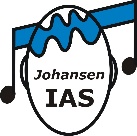 JIAS-Fragebogen KinderName: Vorname:                                           Geb.-Dat:Name der Eltern: Name der Eltern: Name der Eltern: Adresse: Adresse: Adresse: Tel. Nr: E-Mail:E-Mail:Fragebogen ausgefüllt von: Fragebogen ausgefüllt von: ausgefüllt am:  Allgemeine Fragen Wurde Ihr Kind früher als zum errechneten Geburtstermin geboren?Wie war der Geburtsverlauf? (Kaiserschnitt, Einsatz Zange oder Saugglocke etc.)Hatte oder hat Ihr Kind Paukenergüsse, Mittelohrentzündungen, Paukenröhrchen etc.?Wurde das Hören bereits überprüft? Wenn ja wann? Ergebnis?Ist oder war Ihr Kind verzögert in der Sprachentwicklung?Befindet sich Ihr Kind in einer Sprachtherapie oder sonstigen Therapie?Hat es Probleme im Kindergarten / in der Schule? Hat ihr Kind Schlafprobleme?Leidet Ihr Kind unter Kopfschmerzen?Hat ihr Kind Allergien oder Unverträglichkeiten?Wurden bei Ihrem Kind Diagnosen gestellt (Leserechtschreibschwäche, Dyskalkulie, Teilleistungsschwächen, Aufmerksamkeitsdefizitsyndrom, Sprach- oder Sprechstörungen etc.)?Ist Ihr Kind eher unruhig?Ist Ihr Kind häufig verträumt/abwesend?Ist die Konzentrationsfähigkeit aus Ihrer Sicht altersgerecht?Ist ihr Kind langsam beim Antworten auf gesprochene Fragen?Missverstehen von Wörtern?Ist die Intonation bei Ihrem Kind flach/monoton? Kann Ihr Kind die Melodie eines Liedes gut nachsummen / nachsingen?Ihr Kind versteht in Gesprächen zu zweit…Ohne ProblemeMit wenigenProblemenMit vielen ProblemenWeiss nicht…mündliche Aufforderungen beim ersten Mal…wenn es den Sprecher nicht sieht 
   (z.B. wenn es von hinten angesprochen wird)…wenn schnell gesprochen wird…wenn undeutlich (nuschelig) gesprochen wird…wenn leise gesprochen wirdIhr Kind kann…Ohne ProblemeMit wenigen ProblemenMit vielen ProblemenWeiss nicht…unbekannte Wörter nachsprechen…im Gespräch ähnlich klingende Wörter unterscheiden
   (z.B. Haus-Maus, Buch-Tuch, Hose-Dose) …unterschiedliche Geräusche auseinanderhalten
   (z.B. Staubsauger oder Küchenmaschine)Ihr Kind kann…Ohne ProblemeMit wenigen ProblemenMit vielen ProblemenWeiss nicht…die Richtung erkennen, aus der es namentlich gerufen 
   wird…die Richtung bewegter Geräusche verfolgen
   (z.B. vorbeifahrender Autos)…Warngeräusche erkennen
   (z.B. Hupen eines Autos)…beim Mannschaftssport die Zurufe der Mitspieler 
   orten…in Gruppengesprächen den jeweiligen Sprecher 
   heraushörenIhr Kind kann…Ohne ProblemeMit wenigen ProblemenMit vielen ProblemenWeiss nicht…einem Gespräch folgen, wenn zwei Personen oder
   mehr Personen gleichzeitig sprechen…einer Unterhaltung folgen, wenn im Hintergrund
   Geräusche hörbar sind
   (z.B. Radio, Musik oder Strassenlärm)…einen Sprecher (Lehrer oder Mitschüler) bei
   erhöhtem Geräuschpegel in der Klasse verstehen…bei einer Autofahrt zuhören und verstehen, wenn es
   hinten sitzt…in hallenden Räumen Gesprochenes verstehen
   (Turnhalle, Hallenbad, Kirche etc.)Ihr Kind kann…Ohne ProblemeMit wenigen ProblemenMit vielen ProblemenWeiss nicht…sich den Text von Kinderliedern, kurzen Reimen, 
   Fingerspielen oder Gedichten merken…Texte oder Gedichte auswendig lernen…den Inhalt eines gehörten Textes nacherzählen
   (z.B. eine vorgelesene Geschichte)…sich mündliche Aufforderungen / Aufträge merken…Rhythmen oder Lieder nachklatschen…Diktate schreiben ohne Wörter auszulassen…Diktate nach Gehör schreiben…sich den Inhalt von längeren Sätzen merkenIhrem Kind…Gleichgültig UnangenehmSehr unangenehmWeiss nicht…sind laute Geräusche …ist starker Lärm im Kindergarten, in der Schule, auf 
   Familienfesten…sind schrille Geräusche…sind bestimmte Geräusche
   Ggf. welche?Ihr Kind …NieGelegentlichHäufigImmer…kann in Gruppensituationen oder bei Spielen
   kaum abwarten, bis es dran ist…platzt mit der Antwort heraus bevor die Frage
   beendet wurde…wechselt von einer unvollendeten Tätigkeit/Handlung
   zur nächsten…hat Mühe, leise und ruhig zu spielen…unterbricht oder stört andere Kinder, es bricht
   beispielsweise in Spiele anderer Kinder ein…verliert Dinge, die es für Aufgaben oder Aktivitäten in
   der Schule oder Zuhause braucht 
   (Spielzeug, Stifte, Bücher etc)Ihr Kind …NieGelegentlichHäufigImmer…ist schnell aufbrausend oder wird schnell wütend…verhält sich gegenüber Erwachsenen trotzig, bzw.
   herausfordernd, verweigert Bitten oder bricht Regeln…reagiert deutlich mit Stress auf Veränderungen des
   Alltages oder der Umgebung…hat wenig Interesse an Fantasiespielen, z.B.
   Rollenspielen oder an Geschichten über
   Fantasieereignisse…hat Schwierigkeiten Freundschaft mit Gleichaltrigen
   zu schliessen…geht ungern in die SchuleIhr Kind…Nie GelegentlichHäufigImmer…hat Schwierigkeiten beim Anziehen, z.B. etwas
   zuknöpfen, Schleifen binden…hat Schwierigkeiten bei Ballspielen…ist Bettnässer…hat Schwierigkeiten mit dem Schreiben…hat Leseprobleme…hat Rechtschreibprobleme...hat Mühe, beim Sprechen bzw. Zuhören den 
   Blickkontakt zum Gesprächspartner zu halten